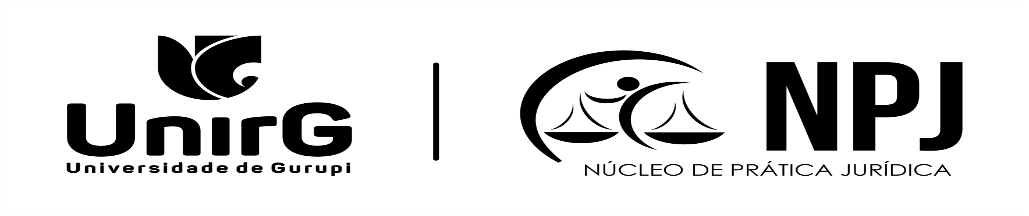 FUNDAÇÃO UNIRGDEPARTAMENTO DE DIREITOREQUERIMENTO PARA MUDANÇA DE TÍTULO DO TRABALHO DE CONCLUSÃO DE CURSOA Sr. Coordenador de EstágioProf. (a) ________________________________________________________NESTA Eu, ____________________________________________________________, aluno (a) regularmente matriculado nesta IES mat. Nº ___________________________, telefone (   ) ____________ venho solicitar a mudança do título do meu trabalho, como segue:Título Antigo: _________________________________________________________________________________________________________________Título Novo: ____________________________________________________________________________________________________________________Orientador (a): ___________________________________________________Justificativa: ____________________________________________________________________________________________________________________Gurupi, _____ de_______________ de 20____________________________Assinatura do Acadêmico